    DERBYSHIRE ORNITHOLOGICAL SOCIETY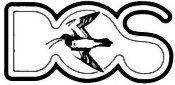 Registered Charity 502422SUBSCRIPTION RENEWAL FORM for 2022Membership No		_________Surname			________________________Given/forename(s)	________________________Address			________________________				________________________				________________________Post Code			_______________Email			________________________The subscription fee is £17per household, due on 1st January 2022If you joined the Society between 1st September and 31st December 2021, no further subscription payment is due until 1st January2023.Members who currently pay by Standing Order do not need to submit a Subscription Renewal Form.Payment may be made by one of the following methods:1. By cheque, made payable to Derbyshire Ornithological Society. Please complete this form and enclose with your payment.2. By Standing Order. Contact Brian Hallam for an SO Mandate form. Please enclose the completed form with this renewal form.3. By Bank Transfer (BACS). Contact Brian Hallam for the DOS’s bank details.Please quote your membership number to the bank and let me know the payment date.It will very much assist the Society if you would tick one of the boxes below.The Gift Aid option is at no cost to yourself.    I would like the Derbyshire Ornithological Society to reclaim tax on any subscriptions/donations I make in the future or have made in the last 4 years.    I am not a tax-payer.Signed____________________		Date_____________________Please return this form to: BRIAN HALLAM  20 HILLSIDE, FINDERN, DERBY, DE65 6AZ Tel 01283 702751. Email brianhallam@brianhallam.plus.com